INFORME DE CUALIFICACIÓN DE TRABALLO DE FIN DE MÁSTER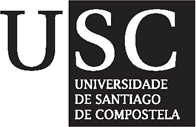 Máster en Tecnoloxías de Análise de Datos Masivos: Big DataSantiago de Compostela, Nota: O informe debe subirse á súa Secretaría Virtual (SVPDI) nun documento pdf sen asinar. Posteriormente o documento aparecerá no seu portasinaturas para que o asine; se sube á SVPDI documentos xa asinados provoca erros no fluxo da plataforma de sinatura da USC.Alumno/a: Alumno/a: DNI: Titulación: Máster en Tecnoloxías de Análise de Datos Masivos: Big DataTitulación: Máster en Tecnoloxías de Análise de Datos Masivos: Big DataTitulación: Máster en Tecnoloxías de Análise de Datos Masivos: Big DataTítulo do TFM: Título do TFM: Título do TFM: Titor/a do TFM: Cotitor/a do TFM: Cotitor/a do TFM: Área de coñecemento: Área de coñecemento: Área de coñecemento: A) Calidade do TFM: Cumprimento dos obxectivos propostos, fiabilidade e eficiencia (se hai desenvolvemento de software), adecuación e desenvolvemento das solucións aportadas, calidade da interfaz de usuario (se haidesenvolvemento de software), etc.Calificación (de 0 a 10)B) Documentación: Presentación xeral (lexibilidade, redacción, ortografía, ...), estructuración e completitude, corrección da documentación técnica, conclusións e posibles ampliacións propostasCalificación (de 0 a 10)Comentarios: Comentarios: 